Sijaj, sijaj sončece, 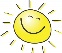 oj sonce rumeno, 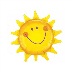  posijaj še v Markovce, 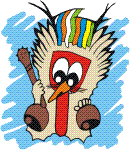  kjer Šola zdravja je. 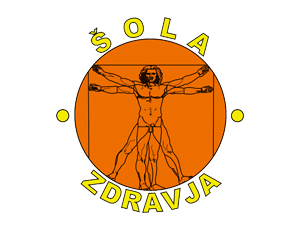 Zjutraj mi tam tekamo, 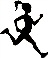 in telovadimo, 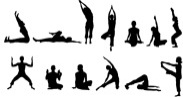 tam si razgibamo telo, 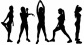 da b' zdravje nam ne ušlo. 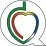 Mi vsi dobre volje smo, 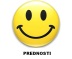 veselo migamo, 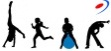 v srcu dobro mislimo, 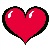 slabost  odganjamo. 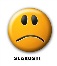 Pridite, vas vabimo, 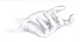 razmigajmo telo. 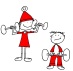 Sijaj, sijaj sončece,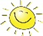 oj sonce rumeno.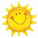 Besedilo:Pavel HorvatMelodija     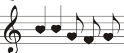 Sijaj, sijaj sončeceHIMNA »ŠOLE ZDRAVJA«MARKOVCI